Уважаемые студенты, необходимо кратко законспектировать с.37-с.46. На следующем занятии будет проверка конспектов.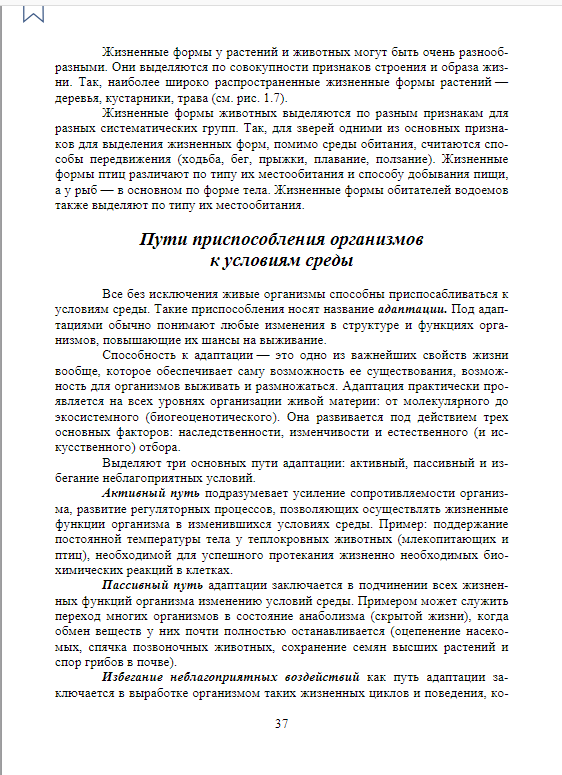 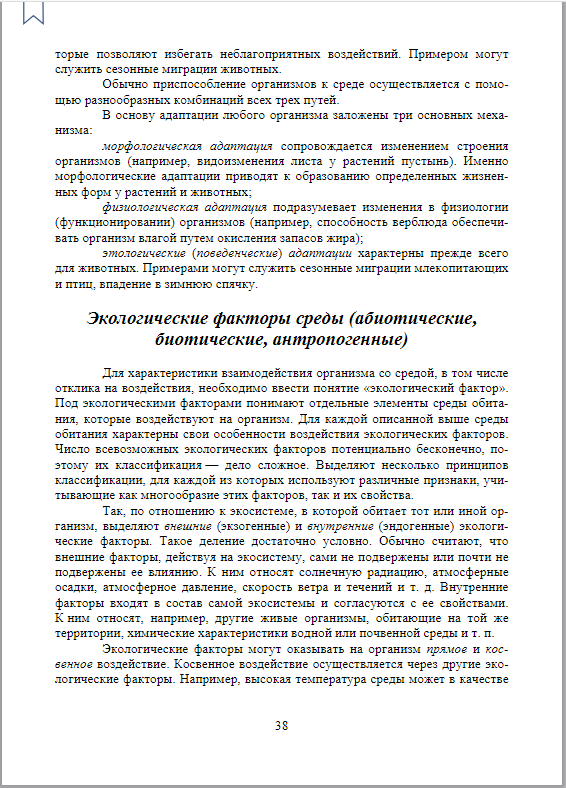 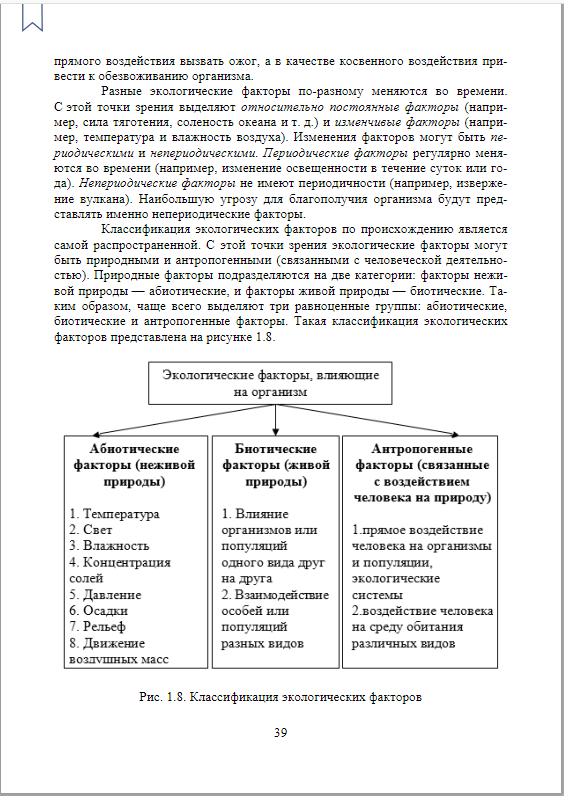 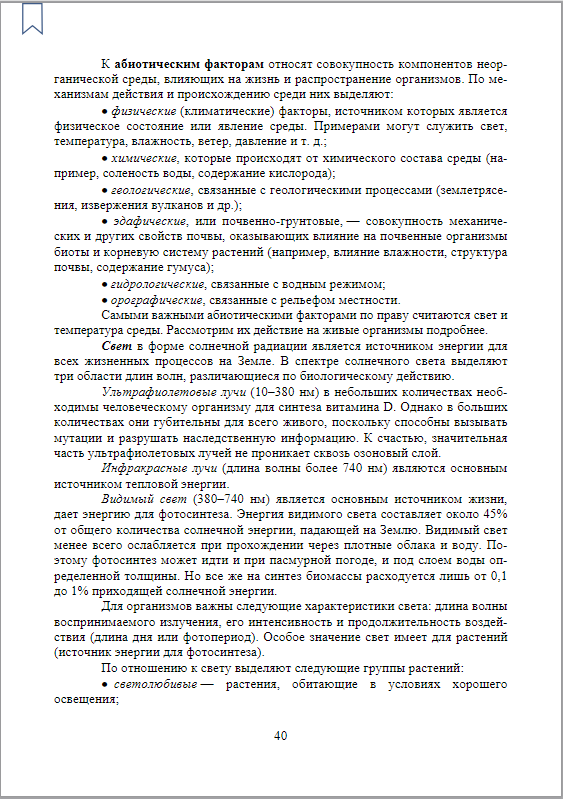 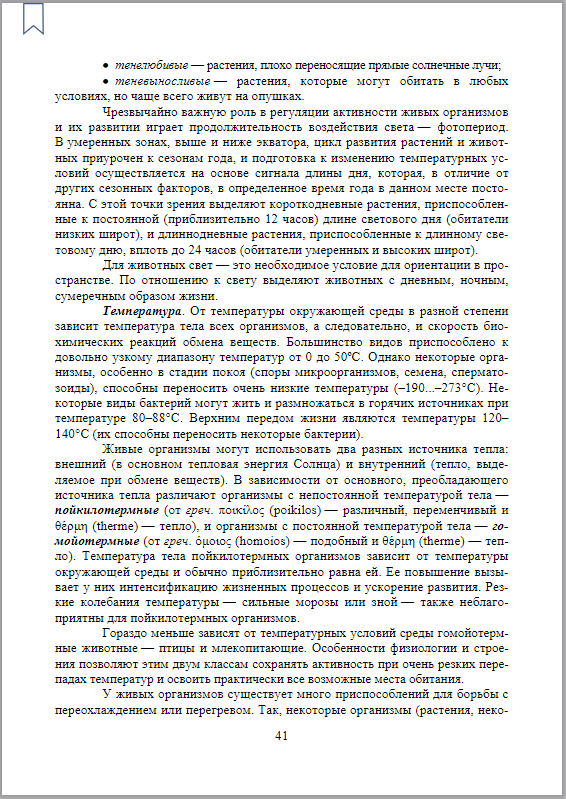 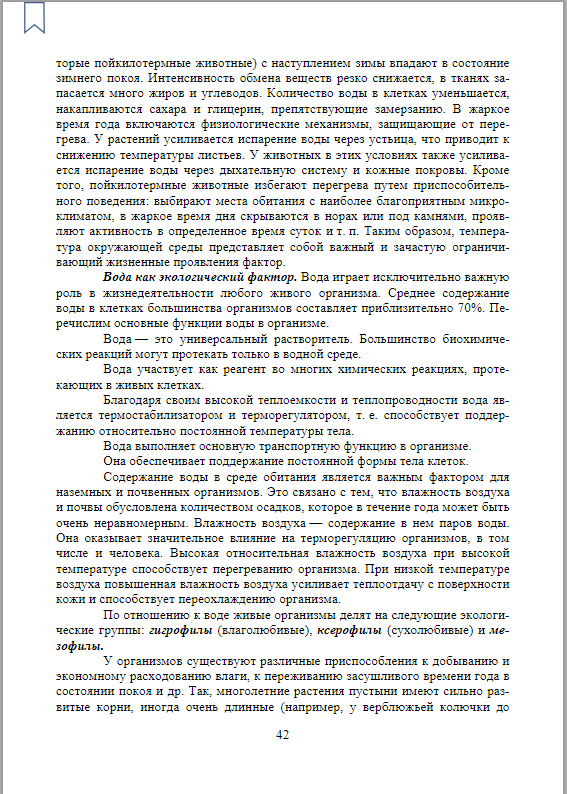 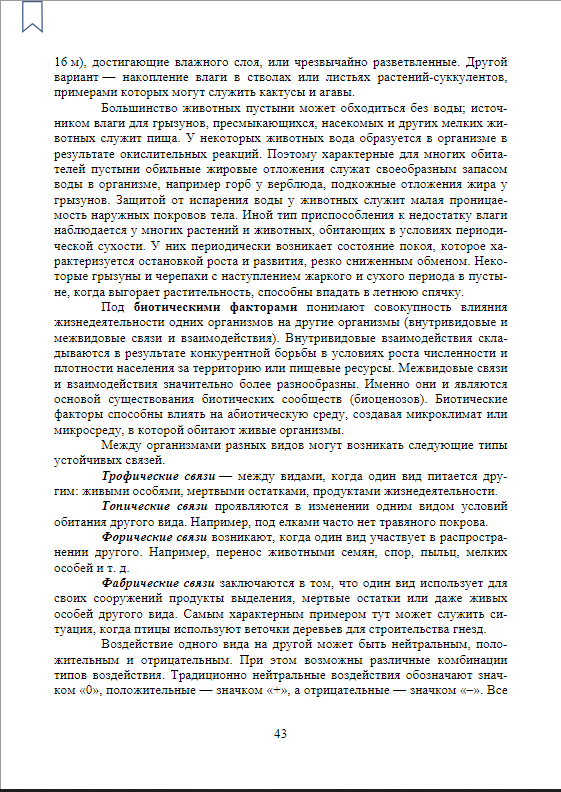 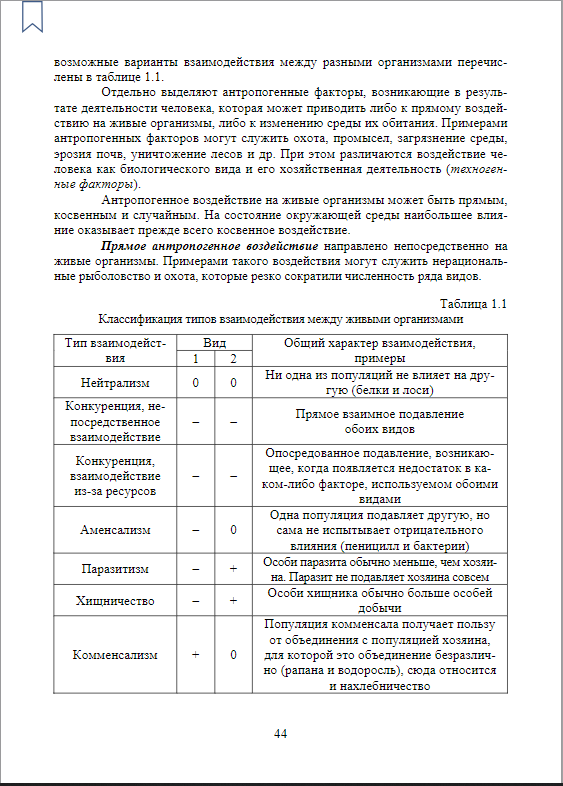 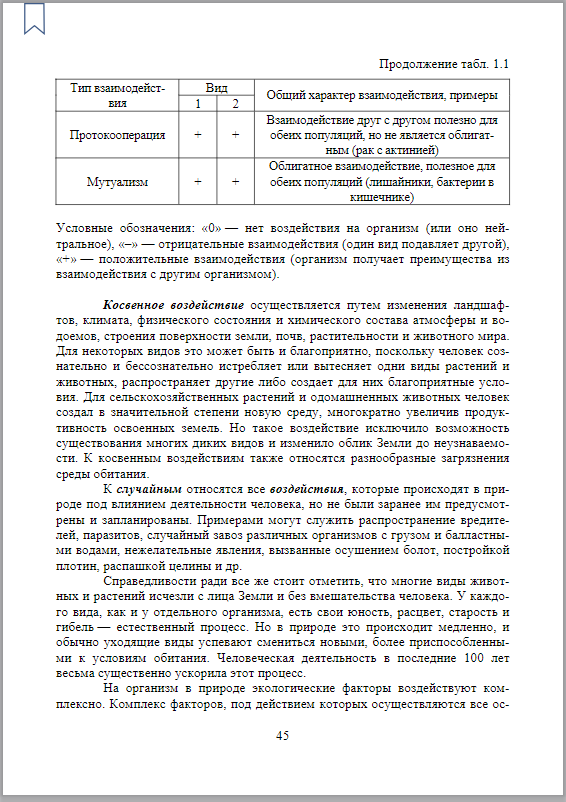 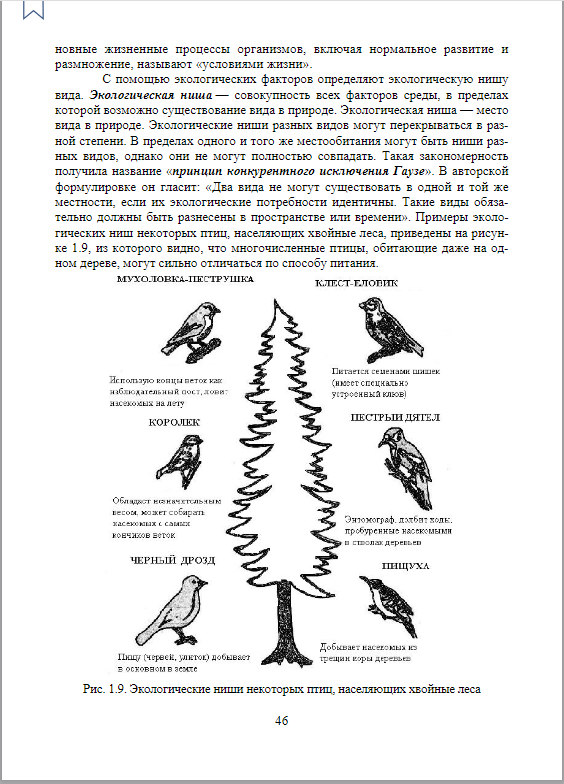 